Lüftungsdeckel für Rohr und Formteil LD 180Verpackungseinheit: 1 StückSortiment: K
Artikelnummer: 0018.0330Hersteller: MAICO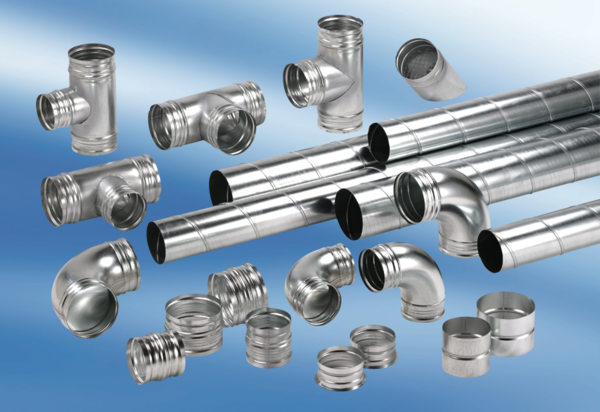 